RACE Aquatics – Nat Love Memorial Scholarship AwardAwarded to a RACE Aquatics member in their senior year of high school for use in furthering their educational interests.Award criteria: Applications will be judged on1)    Team leadership as demonstrated through practice habits, meet attendance, and team support,2)    Academic achievement, and3)    Swimming performanceEligibility:To be considered, applicants must have been a RACE member for at least 2 consecutive years and have represented RACE in a USA competitive meet during their senior year in either a short-course or long-course meet.Application Guidelines:Any interested swimmer who meets the above eligibility requirements should submit a letter of application addressed to the RACE board that addresses the 3 stated criteria for the award.  Included in this letter should be the swimmer’s plans for further education.  This is usually due early in April.Award winners will be determined by a committee comprised of a member of the coaching staff, a board member, and a representative from Nat’s Outdoor Sports.  The committee may, based on applications and eligibility, choose to split the award or make no award at all.  Award announcement and presentation will take place during the Spring banquet.Past Award Winners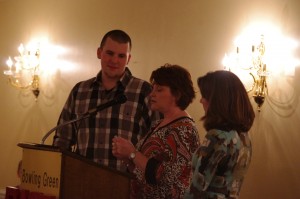 2011 – Will Brown – WKU2012 – Natalie Perkins – WKU2013 – Giuliana D’Adamio – Centre College2014 – Eric Spiller – WKU2015 – Koki White – WKU2016 – Seth Jones – Campbellsville University2017 – Jack McGuinness (Kentucky), Rosie Gary (Asbury), Ashley Spiller (Alabama)